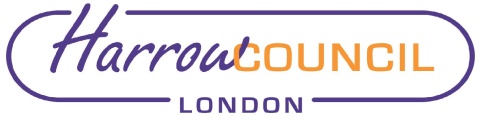 Section 2 – ReportThe Pension Board meets quarterly.  Its work in 2020 to date has been disrupted by the Covid-19 pandemic, such that this only is the Board’s second meeting since January 2020. At its meeting on 17 September 2020, the Board agreed a work programme for the remainder of the 2020-21 municipal year. A suggested work programme for the remainder of 2020-2021, and for 2021-22 based upon the list of items considered at the Board’s meeting on 17 September 2020 is shown in the table below. Scheduled Pension Board Meetings 2020-21 4 March 2021Pension Fund Committee meetings 2021-22 (dates to be confirmed)June 2021September 2021 Late November or early December 2021March 2022. Legal ImplicationsThere are no direct legal implications arising from this report.Financial ImplicationsWhilst the performance and effective controls of the fund managers is of paramount importance in the performance of the Pension Fund, there are no financial implications arising from this report.Risk Management ImplicationsThere are no specific risk management implications arising from this report. The Pension Fund’s Risk Register is reviewed elsewhere on this agenda. Equalities implications / Public Sector Equality Duty Was an Equality Impact Assessment carried out?  No There are no direct equalities implications arising from this report. Council PrioritiesThe performance of the Pension Fund directly affects the level of employer contribution which then, in turn, affects the resources available for the Council’s priorities. Section 3 - Statutory Officer ClearanceStatutory Officer:  Dawn CalvertSigned by the Chief Financial OfficerDate:  19 November 2020Statutory Officer:  David Hodge Signed on behalf of the Monitoring OfficerDate:  17 November 2020Statutory Officer:  Charlie StewartSigned by the Corporate DirectorDate:  17 November 2020Mandatory ChecksWard Councillors notified:  NOSection 4 - Contact Details and Background PapersContact:  Jeremy Randall – Interim Pensions ConsultantEmail: Jeremy.randall@harrow.gov.ukBackground Papers:  None Report for:Pension Board Date of Meeting:2 December 2020Subject:Pension Board Work ProgrammeFor Future MeetingsResponsible Officer:Dawn Calvert – Director of Finance and AssuranceExempt:NoWards affected:AllEnclosures:NoneSection 1 – Summary and RecommendationsThis report reviews the Pension Board’s work to date and invites the Board to comment on a suggested work programme for the remainder of 2020-21.Recommendations: The Board is requested to note the report and comment on the proposed work programme. Matter for ConsiderationBoard MeetingItems for consideration at each meeting (all years)Items for consideration at each meeting (all years)Pensions Administration – Performance monitoringQuarterly report Pension Fund Dashboard including Long term cashflow and funding Quarterly report - Considered in review of PF Committee minutes quarterlyLatest Pension Fund Committee Meeting Summary of ReportsQuarterly report2020-21 ItemsExternal Audit Plan - 2020-21 auditMarch 2021 meeting.Review of Governance Compliance StatementMarch 2021Review of Communications Policy StatementMarch 20212021-22 ItemsAnnual Report and Financial Statements for year ended 31 March 2021Draft Report - June 2021 meetingExternal Audit Report - September 2021 MeetingPension Fund Risk Register ReviewJune 2021